Конкурс «Осенний букет»В детском саду прошёл конкурс «Осенний букет». Наши родители приняли активное участие в этом конкурсе .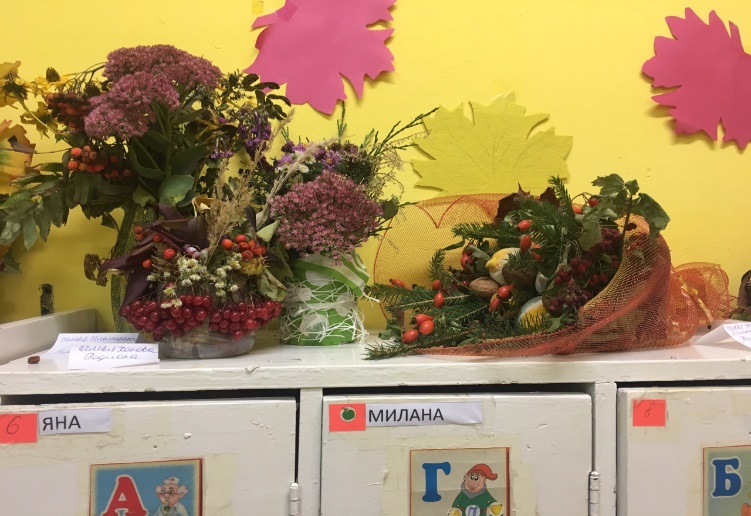 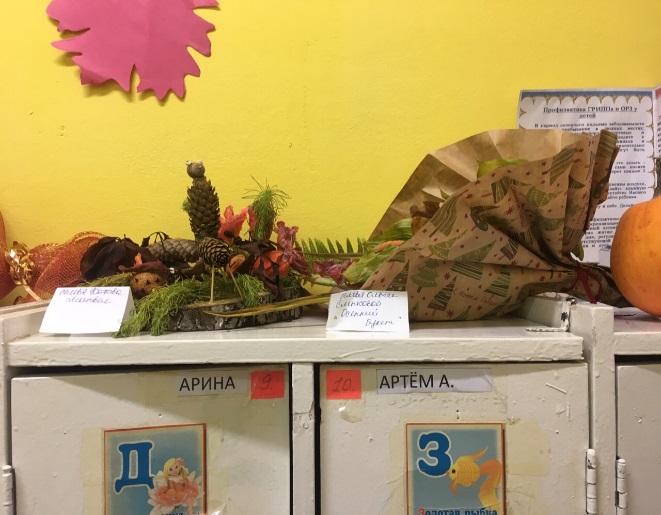 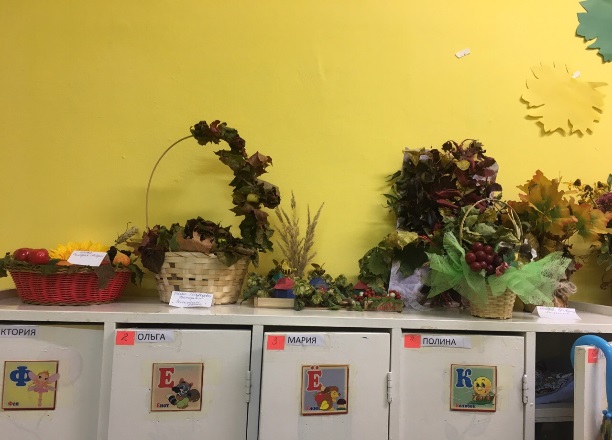 